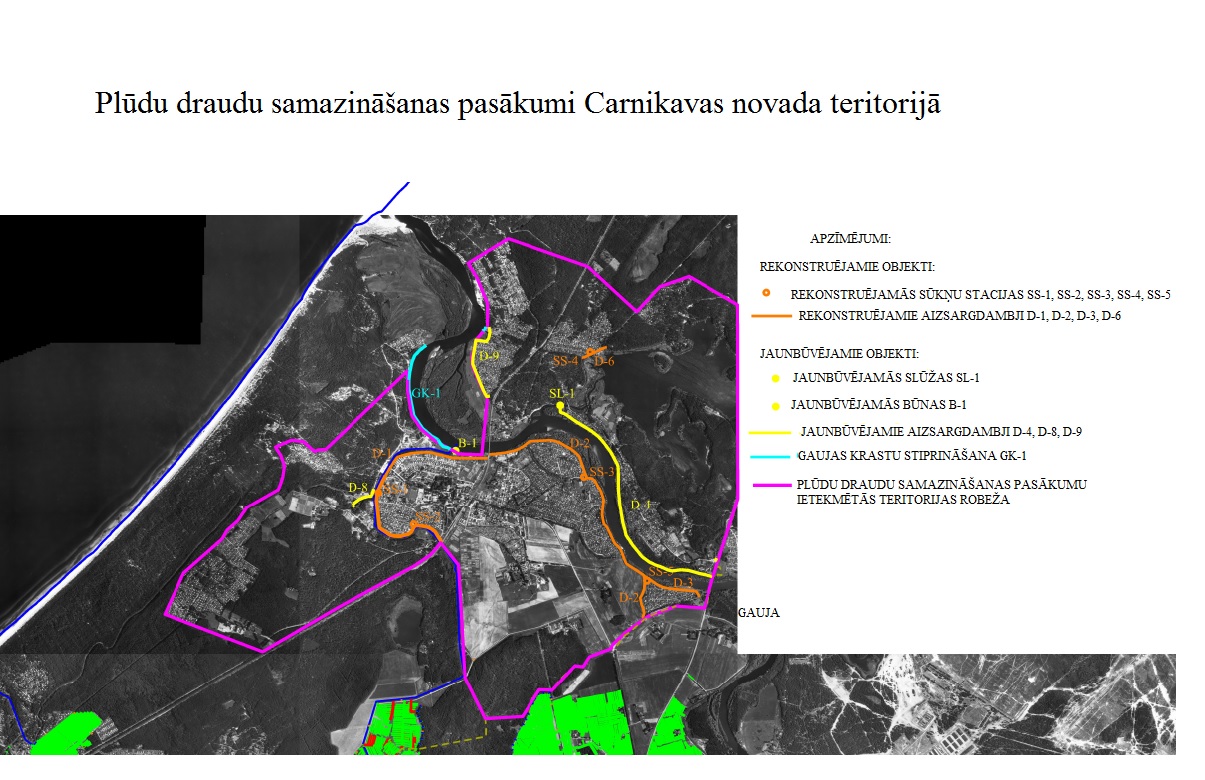 Iesniedzējs:Vides aizsardzības un reģionālās attīstības ministrs			                                        E.CilinskisVīza:Valsts sekretāra p.i.  administrācijas vadītājs                                                             G.Kauliņš               30.01.2014. 11.3018T.Jansone67026561; Tatjana.Jansone@varam.gov.lv